З А Я В Л Е Н И ЕПрошу принять к рассмотрению приемной комиссии кандидатуру моего(моей) сына(дочери) Фамилия, имя, отчество, дата рождения в       класс на обучение по программе начального общего образования и дополнительной предпрофессиональной общеобразовательной программе в области театрального искусства «Искусство театра» (5-6 кл.) о ребенке сообщаю следующее:окончил (а) в       году          наименование образовательного учреждения Дополнительно сообщаю: занимается /закончил(а)  (школа искусств, студия, кружок и т. д.) Сведения о родителях(попечителях): мать ФИО, место работы, должность, раб. тел. Отец ФИО, место работы, должность, раб. тел. С правилами приема и условиями обучения в данном образовательном учреждении ознакомлены:                                                                                                                                   «   »       2020 г.             ______________________________(подпись родителя)Место регистрации ребенка: Для иногородних: Подтверждаю, что справки о регистрации в Городе Москве на время обучения будет предоставлена «  »       20   г________________________________ (Подпись родителя)Дата приема заявления «  »       20  г.      Подпись ответственного лица приемной комиссииДиректоруГосударственного бюджетного профессионального образовательного учреждения города Москвы «Московский государственный   театральный колледж (техникум) имени Л.А. Филатова»В.А.ЖИБЦОВУДиректоруГосударственного бюджетного профессионального образовательного учреждения города Москвы «Московский государственный   театральный колледж (техникум) имени Л.А. Филатова»В.А.ЖИБЦОВУОтФамилия: Имя: Отчество: Адрес прописки: Телефон: Изучала иностранный язык:английский немецкий не изучал(а) французский другой 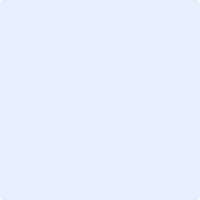 